Урок Памяти «День Неизвестного солдата»        Великая Отечественная война – это не только история нашей страны. Дыхание той войны многие ощущают и теперь. Она поглотила в своем пламени миллионы людей, принесла колоссальные разрушения, страдания  и горечь, которые и поныне остро тревожат людскую память.       В 2014 году по инициативе  «Поискового движения России» в календаре воинских праздников и памятных дат появилась новая -  День Неизвестного солдата.           У нас тоже  прошел Урок Памяти, посвященный Дню Неизвестного солдата, который отмечается 3 декабря. Во многих странах мира установлены памятники Неизвестному солдату и бережно охраняется память о нем. Не случайно в Москве, у могилы Неизвестного солдата, в центре мемориала- ниша с надписью: «Имя твое неизвестно, подвиг твой бессмертен».       Давно отгремела ВОВ, но сколько бы ни минуло лет, сколько бы не сменилось поколений, мы должны помнить ее грозное героическое время, мы должны помнить и чтить ее героев.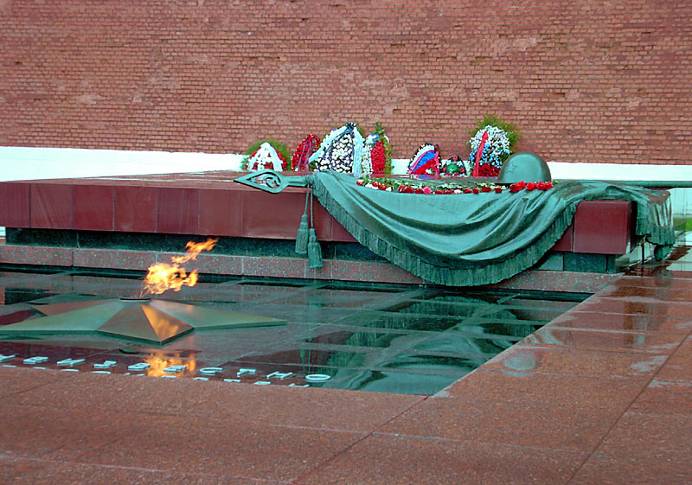 